Texte Solitude en 2011: La grande cause nationaleVocabulaire:la lutte (l.1)=élu (l.3) = fléau (l.5) =drames (l.6) =engendre (l.6) = l’obtention (l.9) = aisément (l.13) = réseau (l.12) = subie (l.14) = une enquête (l.15) = au sein de (l.17) = voisinage (l.18) = une perte (l.18.) = un déménagement (l.19) = morcèlement (l.24) = abordée (l.25) = voeux (l.25) = répandu (l.27) = autour de  (l.32) = lancée (l.33) = le chemin (l.35) = 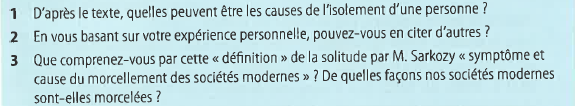 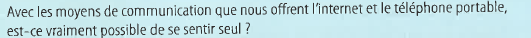 Les causes de l’isolement d’une personne:Une perte d’emploiUn déménagementUne rupture familialeLa communication virtuelle sur les réseaux sociaux (cause d’isolement physique)La vieillesseAutres causes Le cas des jumeaux / des fratries très uniesLa mort (le décès) des gens chersUn manque de fraternité avec les voisinsLa dépression / la maladieSentiments de culpabilité ou de honteLa peur du harcèlementLe manque de confiance / trouble de phobie socialeUne rupture amoureuseDifférences culturelles, ethniques, religieuses, sexuellesLe morcèlement des sociétés modernes :Une perte de confiance dans la communauté / les gens à cause d’une montée de l’individualismeUne plus grande autonomie, particulièrement chez les femmes qui maintenant travaillentUne mobilité professionnelle qui fait bouger les gensLa mondialisation : le village global a remplacé le village traditionnelTaux de divorce accru / éclatement des familles / recomposition de familles Dans chacune de ces circonstances, il existe un danger d’isolement chez les personnes vulnérables.